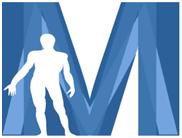 SVEUČILIŠTE U SPLITUMEDICINSKI FAKULTETIZJAVA POTENCIJALNOG MENTORA (Obrazac 2)Titula, ime i prezime potencijalnog mentora (naznačiti naslovno zvanje): Ustanova, Klinika/Katedra, Zavod: Ovime izjavljujem da sam suglasan / suglasna biti mentor kandidatu ukoliko upiše poslijediplomski sveučilišni program Klinička medicina utemeljena na dokazima: (ime i prezime kandidata)Kratki opis istraživanja i potencijalna znanstvena novina istraživanja iz kojeg će proizaći disertacija (znanstveni doprinos):U __________, ________2024.					___________________________                                                                                         			         potpisOvime izjavljujem da udovoljavam i čl. 4. Pravilnika postupku stjecanja doktorata Medicinskog fakulteta u Splitu i da ću u potpunosti ispoštovati čl. 6. istog pravilnika:Ovime izjavljujem da udovoljavam i čl. 4. Pravilnika postupku stjecanja doktorata Medicinskog fakulteta u Splitu i da ću u potpunosti ispoštovati čl. 6. istog pravilnika:Aktivni znanstvenik je osoba koja ima barem 3 znanstvena članka objavljena u časopisima koji su indeksirani u bazi WoS, a koji nisu dio uvjeta za prijavu i obranu doktorskog rada mentoriranog kandidata.Mentor/komentori doktorskog rada su aktivni znanstvenici iz redova nastavnika  i znanstvenika izabrani na znanstveno-nastavno ili znanstveno radno mjesto u Republici Hrvatskoj ili inozemstvu.DA                   NEMentor/komentor mora biti koautor znanstvenog članka koji pristupnik prilaže prilikom prijave teme  doktorskog rada. Mentor/komentor brine o uspješnoj prijavi teme, provedbi istraživanja te dovršetku i obrani doktorskog rada pristupnika. Professor emeritus i akademik može biti mentor doktorskog rada.DA                   NE